CuracaoCuracaoCuracaoOctober 2029October 2029October 2029October 2029SundayMondayTuesdayWednesdayThursdayFridaySaturday12345678910111213Curaçao Day141516171819202122232425262728293031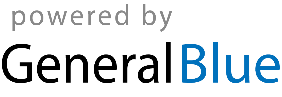 